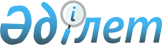 О признании утратившими силу некоторых решений Актогайского районного маслихатаРешение маслихата Актогайского района Павлодарской области от 26 января 2017 года № 72/13. Зарегистрировано Департаментом юстиции Павлодарской области 9 февраля 2017 года № 5374      В соответствии с пунктом 5 статьи 7 Закона Республики Казахстан от 23 января 2001 года "О местном государственном управлении и самоуправлении в Республике Казахстан", подпунктом 4) пункта 2 статьи 46 Закона Республики Казахстан от 6 апреля 2016 года "О правовых актах", постановления Правительства Республики Казахстан от 29 августа 2016 года № 486 "Об утверждении Правил проведения правового мониторинга", Актогайский районный маслихат РЕШИЛ:

      1. Признать утратившими силу некоторые решения Актогайского районного маслихата согласно приложению.

      2. Контроль за исполнением настоящего решения возложить на постоянную комиссию Актогайского районного маслихата по бюджетной политике и экономического развития региона.

      3. Настоящее решение вводится в действие со дня его первого официального опубликования.

 Перечень утративших силу некоторых решений
Актогайского районного маслихата      1. Решение Актогайского районного маслихата от 24 декабря 2015 года № 228/53 "О бюджете Актогайского района на 2016 - 2018 годы" (зарегистрировано в Реестре государственной регистрации нормативных правовых актов за № 4872, опубликованное 16 января 2016 года в районной газете "Ауыл тынысы - Пульс села" за № 2);

      2. Решение Актогайского районного маслихата от 14 апреля 2016 года № 11/2 "О внесении изменений в решение районного маслихата (LIII очередная сессия, V созыва) от 24 декабря 2015 года № 228/53 "О бюджете Актогайского района на 2016 - 2018 годы" (зарегистрировано в Реестре государственной регистрации нормативных правовых актов за № 5092, опубликованное 30 апреля 2016 года в районной газете "Ауыл тынысы - Пульс села" за № 18);

      3. Решение Актогайского районного маслихата от 27 июля 2016 года № 35/6 "О внесении изменений в решение районного маслихата (LIII очередная сессия, V созыв) от 24 декабря 2015 года № 228/53 "О бюджете Актогайского района на 2016 - 2018 годы" (зарегистрировано в Реестре государственной регистрации нормативных правовых актов за № 5207, опубликованное 20 августа 2016 года в районной газете "Ауыл тынысы - Пульс села" за № 34);

      4. Решение Актогайского районного маслихата от 22 сентября 2016 года № 45/7 "О внесении изменений в решение районного маслихата (LIII очередная сессия, V созыв) от 24 декабря 2015 года № 228/53 "О бюджете Актогайского района на 2016 - 2018 годы" (зарегистрировано в Реестре государственной регистрации нормативных правовых актов за № 5247, опубликованное 22 октября 2016 года в районной газете "Ауыл тынысы - Пульс села" за № 43);

      5. Решение Актогайского районного маслихата от 24 ноября 2016 года № 48/10 "О внесении изменений и дополнения в решение районного маслихата (LIII очередная сессия, V созыв) от 24 декабря 2015 года № 228/53 "О бюджете Актогайского района на 2016 - 2018 годы" (зарегистрировано в Реестре государственной регистрации нормативных правовых актов за № 5289, опубликованное 15 декабря 2016 года в районной газете "Ауыл тынысы - Пульс села" за № 51);

      6. Решение Актогайского районного маслихата от 23 декабря 2016 года № 50/11 "О внесении изменений в решение районного маслихата (LIII очередная сессия, V созыв) от 24 декабря 2015 года № 228/53 "О бюджете Актогайского района на 2016 - 2018 годы" (зарегистрировано в Реестре государственной регистрации нормативных правовых актов за № 5306, опубликованное 1 января 2017 года в районной газете "Ауыл тынысы - Пульс села" за № 1).


					© 2012. РГП на ПХВ «Институт законодательства и правовой информации Республики Казахстан» Министерства юстиции Республики Казахстан
				
      Председатель сессии

В.В. Макеев

      Секретарь маслихата

Ж.Ш. Ташенев
Приложение
к решению Актогайского
районного маслихата
от "26" декабря 2017 года
№ 72/13